Rois de France (1815, 1821,1830)La liberté guidant le peupleCaricature : Le bœuf et la GrenouilleArrestation de Louise Michel , 1871 (Girardet)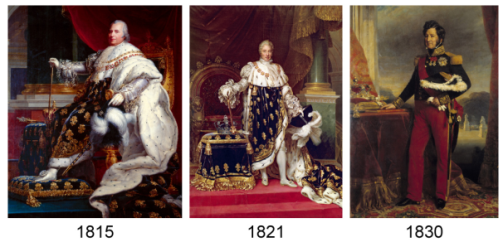 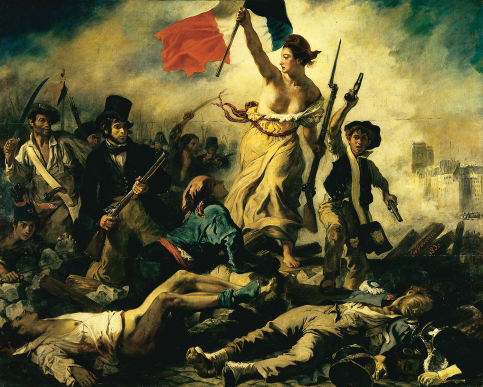 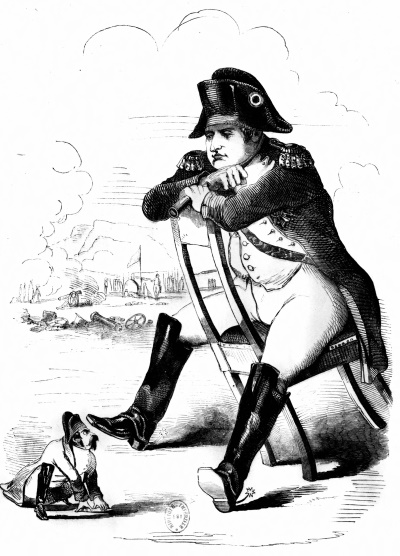 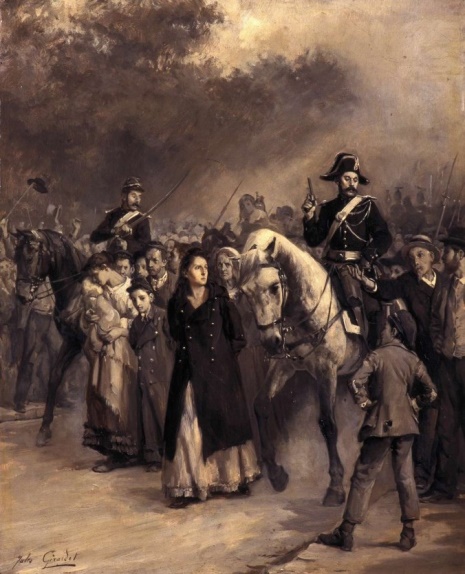 Monument à la RépubliqueLa séparation de l’église et de l’étatAffiche centenaireExposition universelle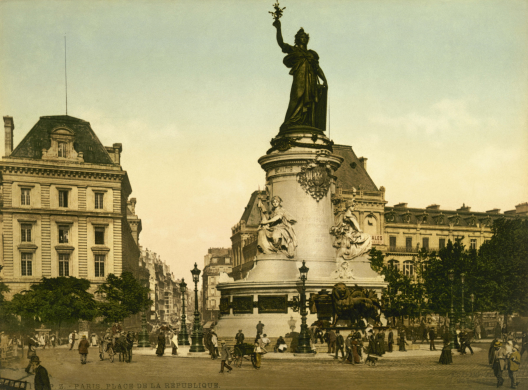 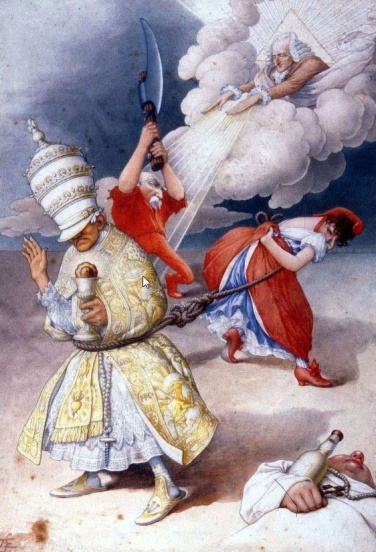 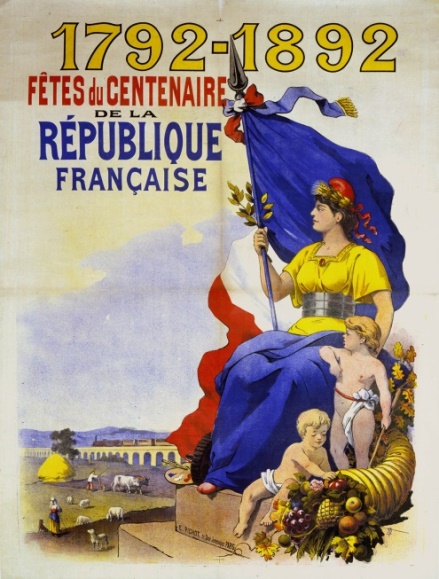 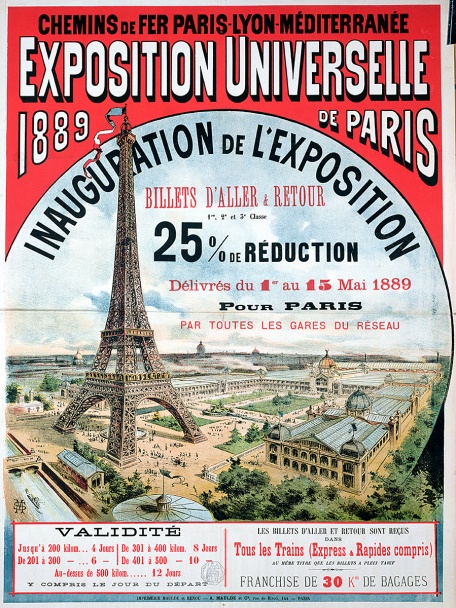 Le travail des enfantsEn classe, le travail des petits, Jean Geoffroy, 1889Une école sous la IIIème républiqueLavisse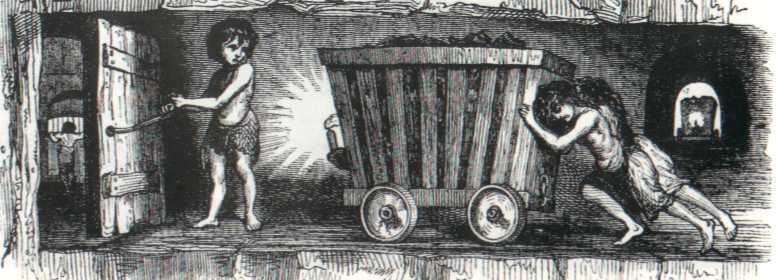 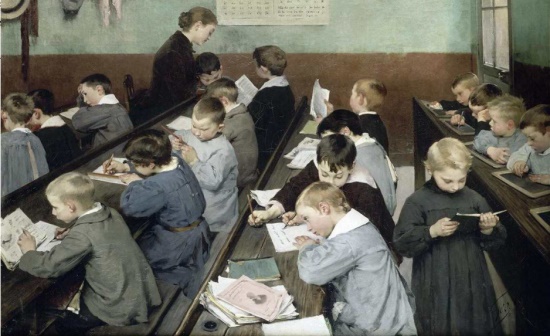 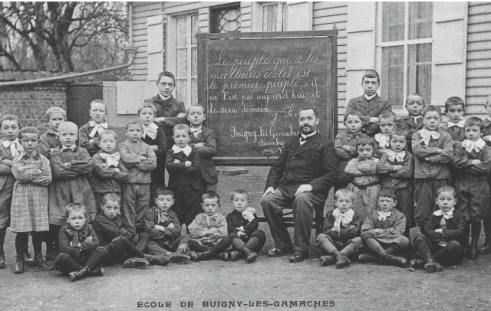 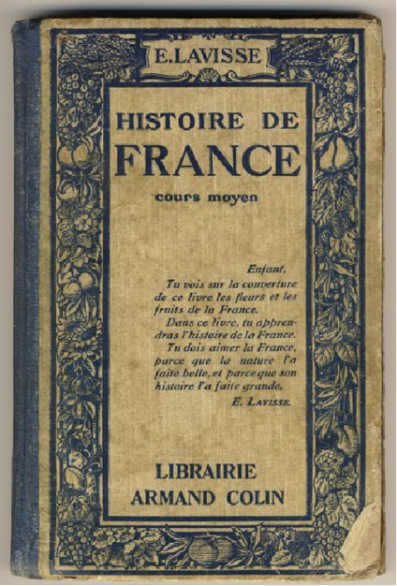 Le penseurLe moulin de la Galette (Renoir)J. FerryLes symboles de la République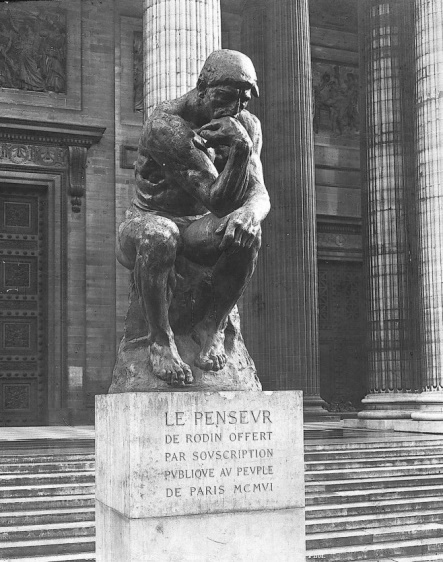 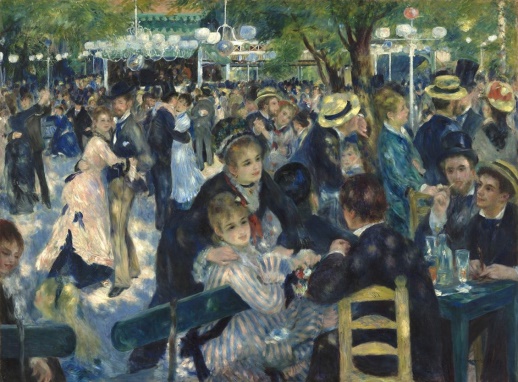 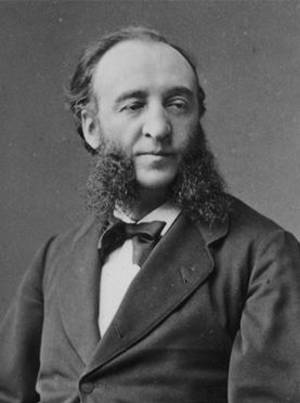 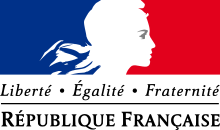 Abolition de l’esclavage (1848)Le suffrage universel (lithographie de Sorrieu, 1850)La liberté de la pressePropagande coloniale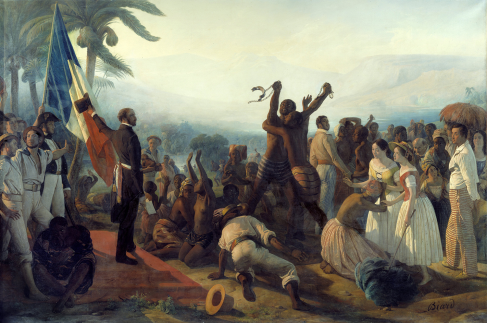 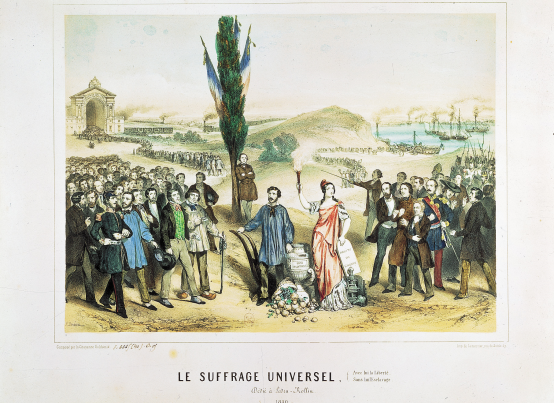 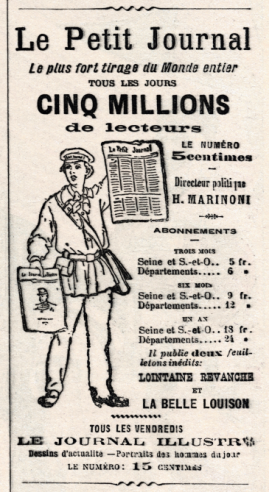 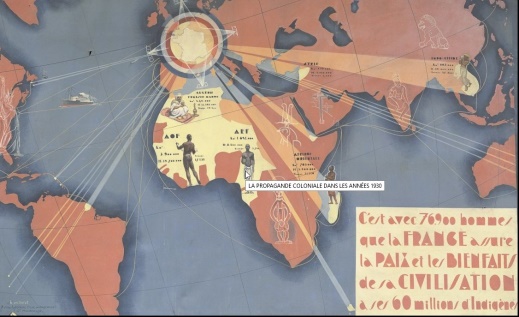 Photographie de la société pour l’amélioration du sort de la femme et la revendication de ses droitsAffaire DreyfusJ’accuseDes deux côtés de la frontière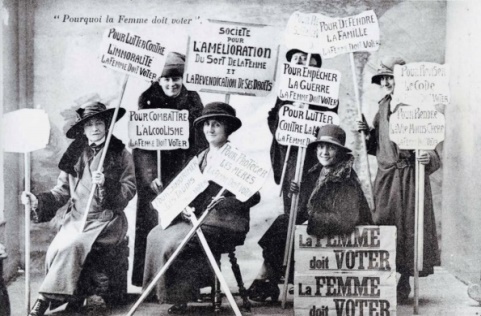 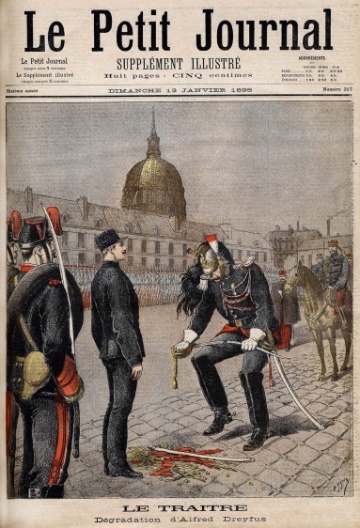 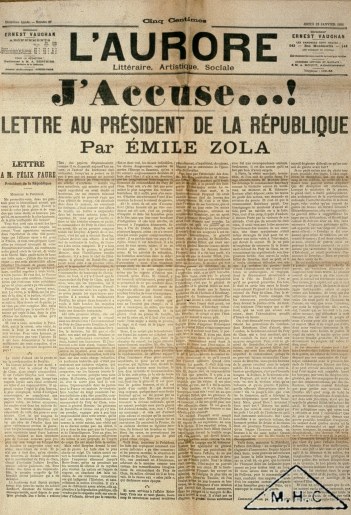 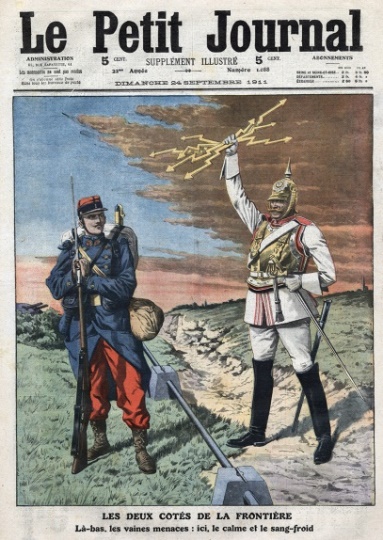 